ประกาศองค์การบริหารส่วนตำบลบางเดชะเรื่อง การยื่นแบบชำระภาษีป้าย ประจำปี พ.ศ.2565....................................................องค์การบริหารส่วนตำบลบางเดชะขอประกาศให้เจ้าของป้ายและผู้ครอบครองป้าย ซึ่งตั้งอยู่ในเขตองค์การบริหารส่วนตำบลบางเดชะทราบโดยทั่วกันว่า ให้เจ้าของป้ายผู้ครอบครองป้ายจะต้องยื่นแบบและชำระภาษีป้ายต่อองค์การบริหารส่วนตำบลบางเดชะ ดังนี้ภาษีป้าย เป็นภาษีที่เก็บจากเจ้าของป้าย หรือผู้ครอบครองป้ายป้ายที่ต้องเสียภาษี ได้แก่ ป้ายแสดงชื่อ ยี่ห้อ หรืองเครื่องหมายที่ใช้ในการประกอบการค้นหาหรือประกอบกิจการอื่นเพื่อหารายได้ ไม่ว่าจะแสดง หรือโฆษณา ไว้ที่วัตถุใด ๆ ด้วยอักษร ภาพ หรือเครื่องหมาย ที่เขียน แกะสลัก จารึก หรือทำให้ปรากฏด้วยวิธีใดๆ และไม่เป็นป้ายที่ได้รับการยกเว้นภาษีป้ายการยื่นแบบประเมินและชำระภาษี** เจ้าของป้ายจะต้องยื่นแบบเสียภาษี ตั้งแต่เดือนมกราคม – มีนาคม ของทุกปี** ต้องชำระภาษีป้ายภายใน 15 วัน นับตั้งแต่วันที่ได้รับแจ้งประเมิน มาตรา 14 เจ้าของป้ายผู้ใดติดตั้งหรือแสดงป้ายอันต้องเสียภาษีภายหลังเดือนมีนาคมติดตั้งหรือแสดงป้ายใหม่แทนป้ายเดินที่มีพื้นที่ ข้อความ ภาพ และเครื่องหมายอย่างเดียวกับป้ายเดิมที่ได้เสียภาษีป้ายแล้วเปลี่ยนแปลงแก้ไขพื้นที่ป้าย ข้อความ ภาพ หรือเครื่องหมายบางส่วนในป้ายที่ได้เสียภาษีแล้วอันเป็นเหตุให้ต้องเสียภาษีป้ายเพิ่มขึ้นให้เจ้าของป้ายตา (1) (2) หรือ  (3)  ยื่นแบบแสดงรายการภาษีป้ายต่อพนักงานเจ้าหน้าที่ภายในสิบห้าวันนับแต่วันที่ติดตั้งหรือแสดงป้าย  หรือนับแต่วันเปลี่ยนแปลง  แก้ไขข้อความ  ภาพ  หรือเครื่องหมายในป้ายเดิมแล้วแต่กรณี  หากมีข้อสงสัยประการใด สอบถามรายละเอียด ณ องค์การบริหารส่วนตำบลบางเดชะ  กองคลัง                     งานจัดเก็บรายได้ อำเภอเมือง จังหวัดปราจีนบุรี หมายเลขโทรศัพท์ 037 -0287066 ในวันและเวลาราชการจึงประกาศให้ทราบโดยทั่วกันประกาศ ณ วันที่    เดือน ธันวาคม พ.ศ. 2564         (นายวิโรจน์ พรมบุตร)           ปลัดองค์การบริหารส่วนตำบล ปฏิบัติหน้าที่นายกองค์การบริหารส่วนตำบลบางเดชะบันทึกข้อความ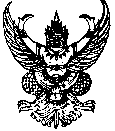 ส่วนราชการ  งานพัฒนาและจัดเก็บรายได้  กองคลัง องค์การบริหารส่วนตำบลบางเดชะที่ ปจ 72401 / 					วันที่     ธันวาคม พ.ศ.2565เรื่อง ขอให้เจ้าหน้าที่ประชาสัมพันธ์ช่วยประชาสัมพันธ์กำหนดการยื่นแบบแสดงรายการและชำระภาษีป้าย ประจำปี 2565พร้อมนำข้อมูลลงเว็บไซต์เรียน นายกองค์การบริหารส่วนตำบลบางเดชะ		ด้วยงานพัฒนาการจัดเก็บรายได้ กองคลัง องค์การบริหารตำบลบางเดชะ ต้องการให้เจ้าหน้าที่ประชาสัมพันธ์ช่วยประชาสัมพันธ์ เรื่องกำหนดการยื่นแบบแสดงรายรายและชำระภาษีป้าย ประจำปี พ.ศ.2565 โดยประชาสัมพันธ์ลงทางเว็บไซต์ ขององค์การบริหารส่วนตำบลบางเดชะ เพื่อประชาสัมพันธ์ให้ประชาชนได้ทราบถึงระยะเวลาการยื่นแบบแสดงรายการและชำระภาษีป้าย ตามข่าวประชาสัมพันธ์ 		จึงเรียนมาเพื่อโปรดทราบและพิจารณาดำเนินการต่อไป ( นางสาวจินตนา มีเนาว์ )ผู้ช่วยเจ้าพนักงานจัดเก็บรายได้( นางสาวจิตรา บุญกระพือ )ผู้อำนวยการกองคลัง( นายวิโรจน์ พรมบุตร ) 					ปลัดองค์การบริหารส่วนตำบลบางเดชะ ( นายวิโรจน์ พรมบุตร )ปลัดองค์การบริหารส่วนตำบล ปฏิบัติหน้าที่ 					    นายกองค์การบริหารส่วนตำบลบางเดชะบันทึกข้อความส่วนราชการ  งานพัฒนาและจัดเก็บรายได้   กองคลัง องค์การบริหารส่วนตำบลบางเดชะที่ ปจ 72401 / 					วันที่     ธันวาคม พ.ศ.2565เรื่อง  ขออนุมัติประกาศการยื่นแบบชำระภาษีป้าย ประจำปี พ.ศ.2565เรียน  นายกองค์การบริหารส่วนตำบลบางเดชะ	อาศัยอำนาจตามความในมาตรา 5 วรรคหนึ่ง แห่งพระราชบัญญัติภาษีป้าย พ.ศ. 2510 ซึ่งแก้ไขเพิ่มเติมโดยพระราชบัญญัติภาษีป้าย (ฉบับที่ 2) พ.ศ. 2534 ให้ยกเลิกกฎกระทรวง ฉบับที่ 5 (พ.ศ. 2535) ออกตามความในพระราชบัญญัติภาษีป้าย เนื่องจากอัตราภาษีป้ายตามกฎกระทรวง ฉบับที่ 5 (พ.ศ.2535) ออกตามความในพระราชบัญญัติภาษีป้าย พ.ศ.2510 ใช้บังคับมาเป็นระยะเวลานานแล้ว ซึ่งไม่สอดคล้องกับสภาพเศรษฐกิจและลักษณะของป้ายที่ใช้กันอยู่ในปัจจุบัน สมควรปรับปรุงการกำหนดอัตราภาษีป้ายให้มีความเหมาะสมยิ่งขึ้น จึงจำเป็นต้องออกกฎกระทรวงกำหนดอัตราภาษีป้าย พ.ศ. 2564 ให้ใช้บังคับสำหรับป้ายที่ต้องเสียภาษีป้ายตั้งแต่วันที่ 1 มกราคม พ.ศ.2565 เป็นต้นไป	จึงเรียนมาเพื่อโปรดทราบและพิจารณาดำเนินการต่อไป( นางสาวจินตนา มีเนาว์ )ผู้ช่วยเจ้าพนักงานจัดเก็บรายได้( นางสาวจิตรา บุญกระพือ ) ผู้อำนวยการกองคลัง( นายวิโรจน์ พรมบุตร ) 					 ปลัดองค์การบริหารส่วนตำบลบางเดชะ				      ( นายวิโรจน์ พรมบุตร )ปลัดองค์การบริหารส่วนตำบล ปฏิบัตหน้าที่ 					    นายกองค์การบริหารส่วนตำบลบางเดชะ